Learning intention: to talk about a story.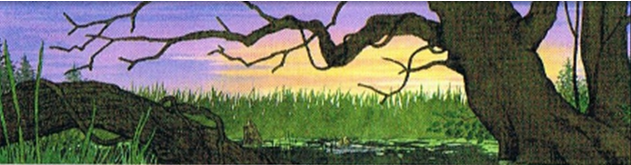 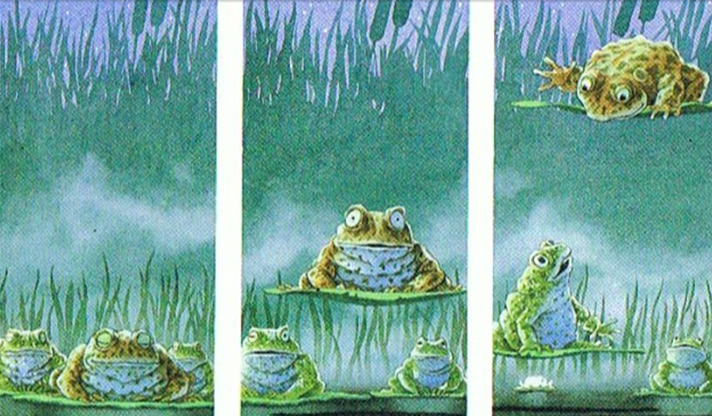 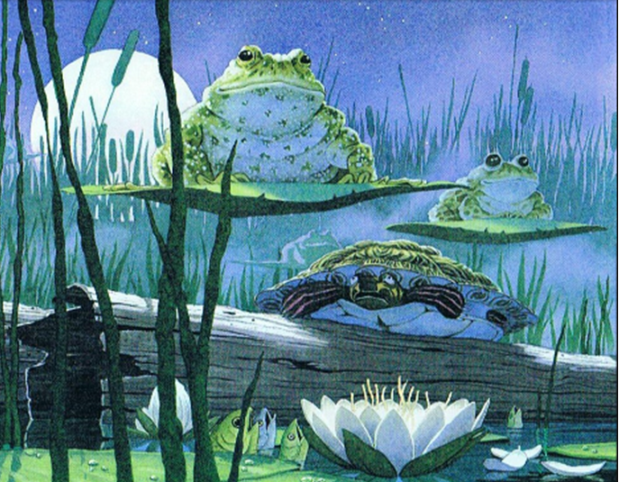 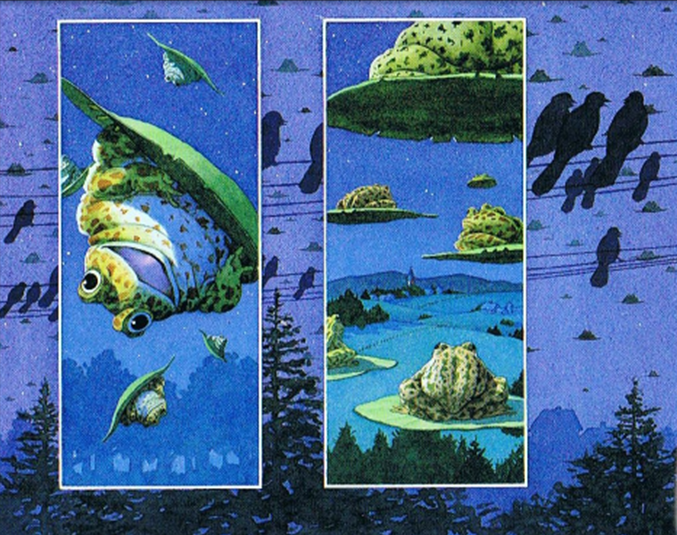 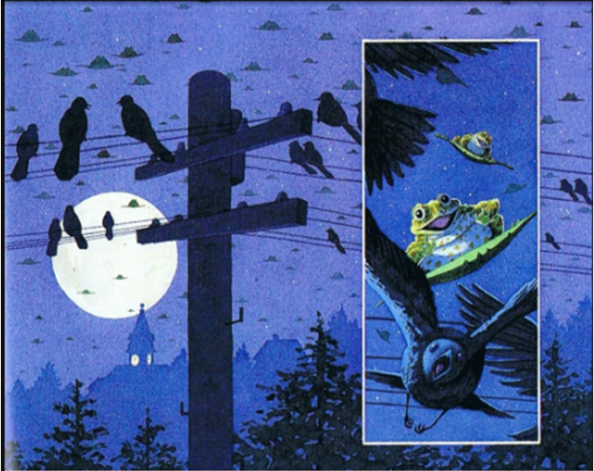 Looking at the pictures, can you talk or write about what is going on in the story? Think about the following questions:What is happening?Who is in the story?Where is the story set? When is the story happening?Why do you think it is happening?How do you think it is happening?  